
China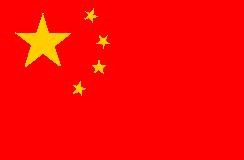 China